Wzrost cen prądu w 2024 rokuW ostatnich latach, kwestia cen prądu stała się jednym z najbardziej palących tematów dotykających zarówno gospodarstw domowych, jak i szerokiego sektora biznesowego. W obliczu globalnych zmian, niepewności rynkowych oraz narastających wyzwań środowiskowych, energia elektryczna przestała być jedynie towarem codziennego użytku – stała się barometrem ekonomicznej i społecznej stabilności.Aktualnie ceny prądu są zamrożone na poziomie cen z roku 2022, co jest bezpośrednim wynikiem wprowadzenia przez rząd tzw. Tarczy Solidarnościowej. Ta interwencja, choć łagodzi skutki bezpośrednie, nie uchroniła konsumentów przed znaczącym wzrostem kosztów. W pierwszej połowie 2023 roku odnotowano wzrost cen energii elektrycznej o około 30% – największy roczny wzrost od transformacji ustrojowej w 1989 roku. Ta sytuacja rysuje niepokojący obraz na przyszłość.Wzrost kosztów w 2024 roku wydaje się nieunikniony. Przedłużenie zamrożonych cen może prowadzić do zwiększenia innych opłat, w tym stawek za dystrybucję energii, co stawia społeczeństwo i gospodarkę przed nowymi wyzwaniami. Jakie są przewidywania cen prądu na przyszły rok? Jakie czynniki będą miały na nie wpływ? Jakie strategie mogą zostać przyjęte przez rząd i konsumentów w obliczu tych zmian?Ceny energii elektrycznej w 2023 rokuW kontekście rosnących kosztów utrzymania i zmieniających się warunków gospodarczych, analiza cen energii elektrycznej w 2023 roku staje się kluczowa dla zrozumienia obecnej sytuacji oraz przewidywań na przyszłość. W tym roku, rząd zaimplementował Tarczę Solidarnościową, która miała na celu złagodzenie wpływu wzrostu cen energii dla konsumentów.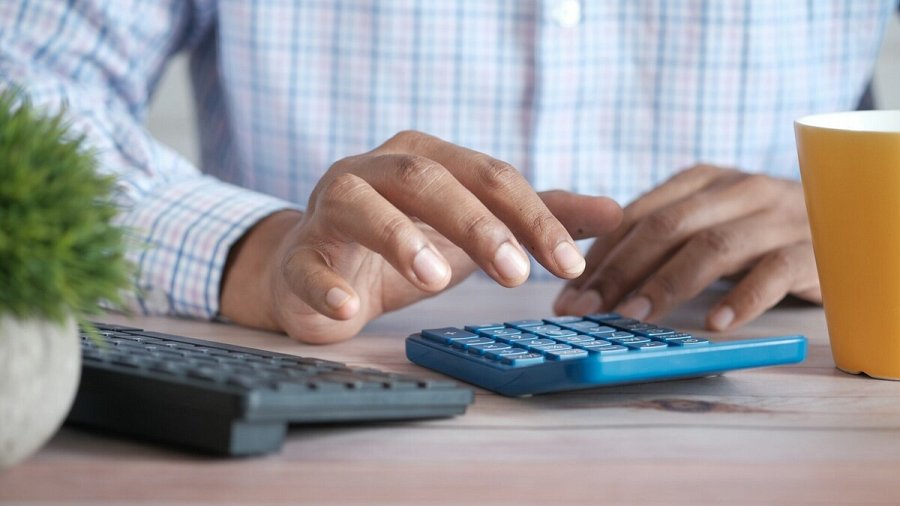 Tarcza Solidarnościowa wprowadziła trzy kluczowe limity zużycia energii elektrycznej:l Zużycie do 2000 kWh rocznie – podstawowy limit dla większości gospodarstw domowych.l Zużycie do 2600 kWh rocznie – limit zwiększony dla gospodarstw, w których mieszkają osoby z niepełnosprawnościami.l Zużycie do 3000 kWh rocznie – najwyższy limit przewidziany dla rolników oraz gospodarstw posiadających Kartę Dużej Rodziny, w tym seniorów z taką kartą i co najmniej trójką wychowanych dzieci.Ceny za energię elektryczną zostały zamrożone do momentu osiągnięcia odpowiedniego limitu. Oznacza to, że zużywając pierwsze 2000 kWh obowiązuje cena około 40 groszy netto za każdą kWh. Jest to istotna ulga, mając na uwadze wzrastające koszty życia.Jednakże, po przekroczeniu wyznaczonego progu, konsumentów obowiązują ceny, które miałyby miejsce w 2023 roku bez wprowadzenia Tarczy Solidarnościowej. W praktyce oznacza to znaczący wzrost kosztów – cena za każdą dodatkowo zużytą kWh wzrasta do około 69 groszy netto, czyli w przybliżeniu 85 groszy brutto.Warto podkreślić, że po przekroczeniu ustalonego limitu, wzrasta także opłata dystrybucyjna. W efekcie, dla wielu konsumentów, mimo początkowego zamrożenia cen, całkowity koszt energii elektrycznej w ciągu roku może być znacznie wyższy.Jakie ceny prądu czekają nas w 2024 roku?Analizując przyszłoroczne ceny energii elektrycznej, kluczowe znaczenie ma decyzja rządu dotycząca ewentualnego przedłużenia Tarczy Solidarnościowej. Obecnie, z uwagi na wysokie koszty tego programu, jego przyszłość jest niepewna, co wpływa na prognozy cen energii na rok 2024.Przedłużanie zamrożonych cen prądu, choć korzystne krótkoterminowo dla konsumentów, wiąże się z szeregiem wad. Największą z nich są wysokie koszty dla budżetu państwa. Jak informuje Ministerstwo Klimatu, koszty związane z wprowadzeniem mechanizmów osłonowych na lata 2022 i 2023 wyniosły około 100 miliardów złotych, przy czym same zamrożone ceny na rok 2023 ocenia się na około 40 miliardów złotych. Takie obciążenie budżetu stawia pod znakiem zapytania możliwość dalszego utrzymania tych rozwiązań.W kontekście 2024 roku, szacuje się, że podstawowa stawka w taryfie G11 może osiągnąć poziom około 70 groszy netto za każdą zużytą kilowatogodzinę (kWh). Oznacza to istotny wzrost w stosunku do cen obowiązujących po przekroczeniu limitu 2000 kWh w ramach Tarczy Solidarnościowej w 2023 roku.Ponadto, prognozuje się, że opłaty dystrybucyjne również ulegną znacznemu wzrostowi. Szacunki wskazują na potencjalny wzrost z obecnych zamrożonych 32 groszy do ponad 50 groszy netto za 1 kWh w 2024 roku. To dodatkowo obciąży budżety konsumentów.Sumując wszystkie te czynniki, można oczekiwać, że cena za 1 kWh energii elektrycznej w 2024 roku może wzrosnąć nawet do 1,5 zł. Taki wzrost, o ponad połowę w porównaniu z rokiem 2023, stanowi poważne obciążenie dla gospodarstw domowych i przedsiębiorstw, co wymaga odpowiednich strategii zarówno na poziomie polityki energetycznej, jak i indywidualnych działań oszczędnościowych.Jak uchronić się przed wzrostem cen energii elektrycznej?W obliczu rosnących cen prądu, poszukiwanie alternatywnych źródeł energii i efektywnych sposobów na redukcję rachunków staje się coraz ważniejsze. Jednym z najbardziej obiecujących rozwiązań w tej dziedzinie jest inwestycja w fotowoltaikę.Fotowoltaika jako sposób na obniżenie rachunkówl Produkcja własnej energii: Fotowoltaika umożliwia wykorzystanie energii słonecznej do produkcji prądu. Dzięki temu, właściciele paneli fotowoltaicznych mogą znacznie zredukować swoje rachunki za energię, ograniczając je do minimum, czyli do samych opłat dystrybucyjnych.l Spadek cen paneli: W ostatnich latach ceny paneli fotowoltaicznych znacząco spadły, co czyni tę technologię jeszcze bardziej dostępną dla szerokiego grona odbiorców.Program dofinansowań "Mój Prąd 5.0"l Dofinansowanie do instalacji fotowoltaicznej: Aktualnie trwa piąta edycja programu dofinansowań „Mój Prąd 5.0”, który oferuje do 6 tysięcy złotych wsparcia na instalację fotowoltaiczną. Decydując się na dodatkowe urządzenie, możliwe jest uzyskanie do 7 tysięcy złotych dotacji na cały projekt.Długoterminowe korzyścil Oszczędności na rachunkach: W długoterminowej perspektywie, inwestycja w fotowoltaikę może przynieść znaczne oszczędności, zmniejszając zależność od tradycyjnych dostawców energii.l Ekologiczny aspekt: Dodatkowo, wykorzystanie energii słonecznej przyczynia się do redukcji emisji gazów cieplarnianych, wspierając globalne działania na rzecz ochrony środowiska.Kroki do rozważenia przed inwestycjąl Analiza potrzeb energetycznych: Przed podjęciem decyzji o instalacji paneli fotowoltaicznych warto dokładnie przeanalizować własne potrzeby energetyczne oraz warunki, w jakich instalacja miałaby funkcjonować.l Konsultacja z ekspertami: Skorzystanie z porady ekspertów może pomóc w wyborze najlepszego rozwiązania dostosowanego do indywidualnych potrzeb i warunków panujących w budynku.Zabezpiecz swój budżet na 2024 rokW obecnym, dynamicznie zmieniającym się świecie ekonomicznym, elastyczność i przewidywanie są kluczowe dla zabezpieczenia finansowego. Przygotowanie na rok 2024 wymaga nie tylko zrozumienia zmieniającej się sytuacji na rynku energii, ale także adaptacji i implementacji praktyk, które pomogą w zarządzaniu kosztami. Pamiętajmy, że każdy mały krok w kierunku efektywności energetycznej i świadomego zarządzania finansami, zbliża nas do bardziej stabilnej i przewidywalnej przyszłości finansowej.W nadchodzącym roku, stawiając czoła wyzwaniom związanym z cenami energii, pamiętajmy, że dzięki odpowiedniemu planowaniu, wykorzystywaniu dostępnych narzędzi i technologii, możemy nie tylko zmniejszyć nasze rachunki, ale także przyczynić się do ochrony środowiska. Zabezpieczenie budżetu na 2024 rok to zadanie wymagające uwagi i staranności, ale z właściwym podejściem i narzędziami, jest to wyzwanie, któremu możemy pomyślnie sprostać.